Publicado en Madrid el 23/11/2020 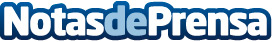 FIV en mujeres con insuficiencia ovárica: El timing importaEl equipo investigador de la clínica MARGen de Granada, liderado por el doctor Jan Tesarik y la doctora Raquel Mendoza-Tesarik, acaba de publicar un artículo, en la revista Reproductive Biomedicine Online, en el cual hace hincapié en la necesidad de programar el inicio de la estimulación hormonal para la fecundación in vitro (FIV) en cada mujer con insuficiencia ovárica de acuerdo con su propio ritmo biológicoDatos de contacto:María Guijarro622836702Nota de prensa publicada en: https://www.notasdeprensa.es/fiv-en-mujeres-con-insuficiencia-ovarica-el Categorias: Nacional Medicina Sociedad Investigación Científica Sostenibilidad Biología http://www.notasdeprensa.es